INDICAÇÃO Nº 238/2014Sugere ao Poder Executivo Municipal que proceda a limpeza do Bueiro e da Rua Profeta Josué, próximo ao Posto Palmeira, Jardim Laudissi, fotos em anexo.Nos termos do Art. 108 do Regimento Interno desta Casa de Leis, dirijo-me a Vossa Excelência para sugerir que, por intermédio do Setor competente, proceda a limpeza do Bueiro e da Rua Profeta Josué, próximo ao Posto Palmeira. Justificativa:Este vereador foi procurado por munícipes questionando sobre a quantidade de lixos em torno e dentro do referido bueiro, o que causa risco as pessoas que transitam pelo local e perigo de alagamentos na ocorrência de chuvas. Plenário “Dr. Tancredo Neves”, em 17 de janeiro de 2014.Emerson Luis Grippe“Bebeto”-Vereador-Anexo: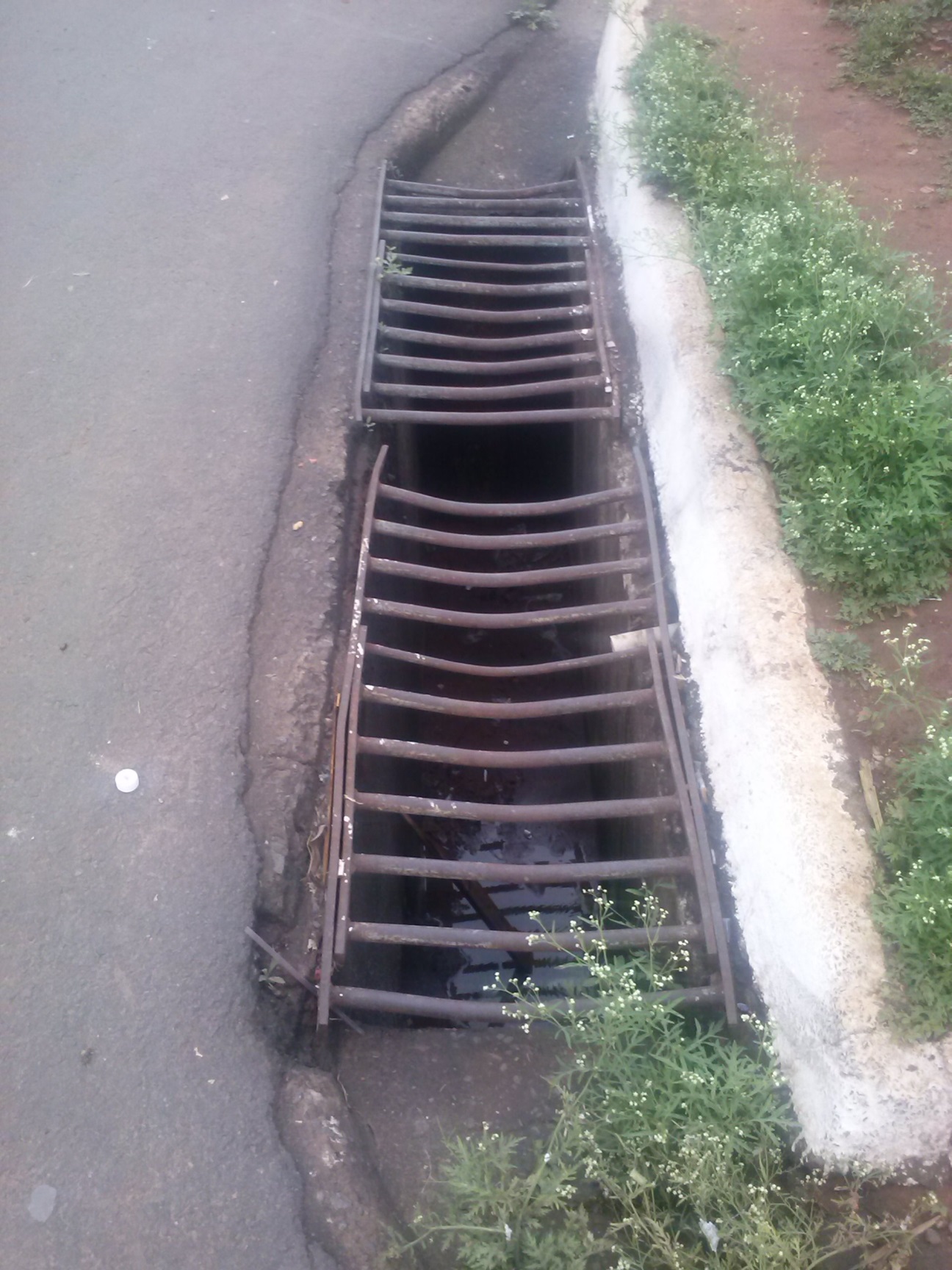 